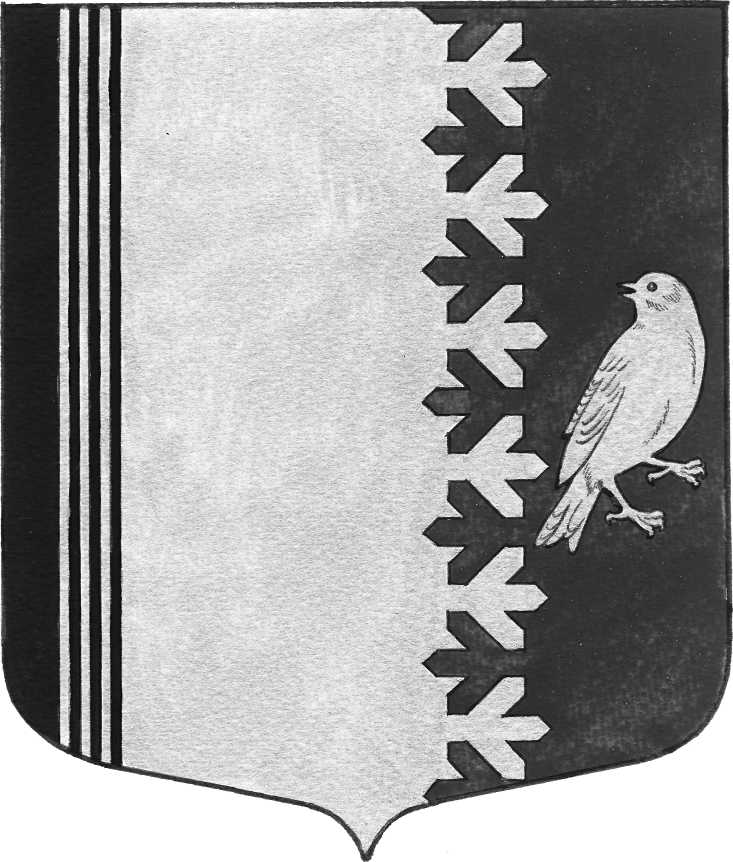 СОВЕТ ДЕПУТАТОВ МУНИЦИПАЛЬНОГО ОБРАЗОВАНИЯШУМСКОЕ СЕЛЬСКОЕ ПОСЕЛЕНИЕКИРОВСКОГО МУНИЦИПАЛЬНОГО РАЙОНАЛЕНИНГРАДСКОЙ ОБЛАСТИР Е Ш Е Н И Еот     14 июля 2017  года    № 20 Об установлении   земельного налогаВ соответствии с главой 31 Налогового кодекса Российской федерации Совет депутатов муниципального образования Шумское сельское  поселение Кировского муниципального района Ленинградской области решил:1. Ввести на территории муниципального образования Шумское сельское поселение Кировского муниципального района Ленинградской области земельный налог и установить  порядок и сроки уплаты налога за земли, находящиеся в пределах границ муниципального образования Шумское сельское поселение Кировского муниципального района Ленинградской области.2. Налогоплательщиками налога признаются организации и физические лица, обладающие земельными участками на праве собственности, праве постоянного (бессрочного) пользования или праве пожизненного наследуемого владения в пределах границ муниципального образования Шумское сельское поселение Кировского муниципального района Ленинградской области.3. Объектом налогообложения признаются земельные участки, расположенные в пределах территории муниципального образования Шумское сельское поселение Кировского муниципального района Ленинградской области. 4. Установить, что налоговая база определяется как кадастровая стоимость земельных участков, признаваемых объектом налогообложения в соответствии со статьей 389 Налогового кодекса Российской Федерации и определяется в отношении каждого земельного участка как его кадастровая стоимость по состоянию на 1 января года, являющегося налоговым периодом.5. Администрации муниципального образования ежегодно до 1 февраля сообщать в налоговую инспекцию по месту своего нахождения сведения о земельных участках, признаваемых объектом налогообложения в соответствии со ст. 389 НК РФ по состоянию на 1 января текущего года.6. Установить налоговые ставки согласно ст. 394 НК РФ в следующих размерах:1) 0,3 процента в отношении земельных участков:отнесенных к землям сельскохозяйственного назначения или к землям в составе зон сельскохозяйственного использования в населенных пунктах и используемых для сельскохозяйственного производства;занятых жилищным фондом и объектами инженерной инфраструктуры жилищно-коммунального комплекса (за исключением доли в праве на земельный участок, приходящейся на объект, не относящийся к жилищному фонду и к объектам инженерной инфраструктуры жилищно-коммунального комплекса) или приобретенных (предоставленных) для жилищного строительства;приобретенных (предоставленных) для личного подсобного хозяйства, садоводства, огородничества или животноводства, а также дачного хозяйства;ограниченных в обороте в соответствии с законодательством Российской Федерации, предоставленных для обеспечения обороны, безопасности и таможенных нужд;2) 1,5 процента в отношении прочих земельных участков.7. Установить, что для организаций и физических лиц, имеющих земельные участки, являющиеся объектом налогообложения на территории муниципального образования Шумское сельское поселение Кировского муниципального района Ленинградской области, льготы, установленные в соответствии со статьей 395 Налогового кодекса Российской Федерации действуют в полном объеме.Освободить от уплаты земельного налога следующую категорию налогоплательщиков:- автономные, бюджетные, казенные учреждения, финансируемые за счет средств местных бюджетов и органы местного самоуправления;- ветераны и инвалиды Великой Отечественной войны, жители блокадного Ленинграда, бывшие несовершеннолетние узники концлагерей, гетто, других мест принудительного содержания, созданных фашистами и их союзниками в период второй мировой войны;- муниципальные унитарные предприятия;- учреждения здравоохранения, созданные Санкт-Петербургом и  (или) Ленинградской областью.8. Установить срок уплаты земельного налога для физических лиц – 1 декабря года, следующего за истекшим налоговым периодом.9. Отчетными периодами для налогоплательщиков- организаций и физических лиц, являющихся индивидуальными предпринимателями, признаются первый квартал, второй квартал и третий квартал календарного года.  10. Организации и физические лица, являющиеся индивидуальными предпринимателями уплачивают суммы авансовых платежей по налогу в последнее число месяца, следующего за истекшим отчетным периодом как одну четвертую налоговой ставки процентной доли кадастровой стоимости земельного участка по состоянию на 1 января года, являющегося налоговым периодом.По итогам налогового периода уплачивается 1 февраля года, следующего за истекшим налоговым периодом, сумма налога, определяемая как разница между суммой налога, исчисленная по ставкам, предусмотренным пунктом 6, и суммами авансовых платежей по налогу.11. Налогоплательщики - физические лица, имеющие право на налоговые льготы, представляют заявление о предоставлении льготы и документы, подтверждающие право налогоплательщика на налоговую льготу, в налоговый орган по своему выбору.В случае возникновения (прекращения) у налогоплательщиков в течение налогового (отчетного) периода права на налоговую льготу исчисление суммы налога (суммы авансового платежа по налогу) в отношении земельного участка, по которому предоставляется право на налоговую льготу, производится с учетом коэффициента, определяемого как отношение числа полных месяцев, в течение которых отсутствует налоговая льгота, к числу календарных месяцев в налоговом (отчетном) периоде. При этом месяц возникновения права на налоговую льготу, а также месяц прекращения указанного права принимается за полный месяц.            13. Решение совета депутатов от 28.11.2012 года № 45 «Об установлении земельного  налога» (с изменениями и дополнениями),  считать утратившими силу.               14. Решение опубликовать в Вестнике МО Шумское  сельское поселение.  15. Настоящее решение распространяется на правоотношения с    01.01.2017г.Глава муниципального  образования                              В.Л.УльяновРазослано: дело -2, Межрайонная инспекция ФНС России № 2